  2024年农民频道时段广告价格表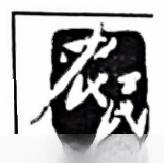 2024年1月1日起执行 2024年农民频道节目编排表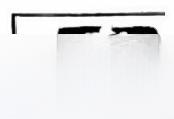 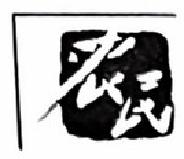 2024年农民频道栏目广告价格表单位：元/次《农博士在行动》栏目播出时间：周一至周五12:50  晚间版：周一、周四至周五0:00周三6:05、 栏目时长：35分钟栏目播出时间：周六日13:05《美丽乡村》晚间版：周六日  23:15栏目时长：15分钟栏目播出时间：周一至周五18:00《非常关注》晚间版：周一至周五23:00栏目时长：50分钟栏目播出时间：周一至周五21:30《非常大中医》早间版：周二、周四至周六4:50周三6:40栏目时长：30分钟栏目播出时间：周一至周日晚间版22:00《非常帮助》午间版12:00栏目时长：50分钟栏目播出时间：周六19:00《男过女人关》重播时间：周日17:45栏目时长：70分钟《绝对有戏》栏目播出时间：周日19:00                     重播时间：次周六17:45                        栏目时长：70分钟备注：所有栏目片头后段位是冠名特约客户专属段位。20秒价格=10秒价格*2;30秒价格=15秒*2;60秒价格=15 4山业明早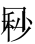 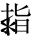 2024年1月1日起执行时段参考播出位置参考播出 时间时长5秒10秒15秒备注专临电视剧后6:0020分钟周一至周日(周三无)专临1电视剧后7:0020分钟周一至周日早气象专题后7:201分30秒周一至周日G1早气象后7:255分钟400070009900周一至周日G2剧场一集前7:305分钟400070009900周一至周日健康节目140分钟8:10400070009900周一至周日G3养生后8:505分钟400070009900G4剧场二集前9:005分钟400070009900周一至周日健康节目240分钟9:455分钟400070009900周一至周日G5剧场三集前10:255分钟400070009900周一至周日健康节目340分钟：11:15400070009900周一至周日G6《非常帮助》午间版前11:555分钟116001880026800周一至周日午气象栏目后13:252分30秒周一至周日G7午间气象后13;305分钟4400760010900周一至周日(周六、日栏目后13:00)G8剧场四集前13:355分钟4400760010900周一至周日(周六、日13:20)健康节目40分f14:204400760010900周一至周日(周六、日14:10)G9剧场五集前15:005分钟4400760010900周一至周日(周六、日14:50)健康节目540分钟15:454400760010900周一至周日(周六、日15:30)G10养生后16:255分钟4400760010900周一至周日(周六、日16:10)G11剧场六集前16:355分钟4400760010900周一至周日(周六、日.16:15)健康节目40分钟17:054400760010900周一至周日(周六、日16:50)G12养生节目后17:455分钟4400760010900周一至周日(周六、日17:30)G13《非常关注》前17:555分钟96001680024000周一至周日(周六日综艺节目重播前17:40晚气象栏目后18:501分30秒周一至周日G剧1幸福剧场一集前情回顾前18:555分钟136002380034000周一至周日(周六日周播综艺节目前18:55)G剧2幸福剧场一集前19:005分钟143002500035800周一至周五(周六日栏目中插—19:25)G剧3幸福剧场一集后19:405分钟146002560036800周一至周日(周六日栏目后20:10)G剧4幸福剧场二集前19:505分钟146002560036800周一至周日(周六日幸福剧场一集前20:15)G剧5幸福剧场二集后20:255分钟152002660038000周一至周日(周六日幸福剧场一集后21:00)G剧6幸福剧场三集前20:355分钟152002660038000周一至周日(周六日幸福剧场二集前21:05)G14《非常大中医》前21:205分钟144002600036800周一至周日(周六日幸福剧场二集后21:50)G15《非常帮助》(重)前21:555分钟144002600036800周一至周日晚气象《非常帮助》(重)后23:001分30秒周一至周日G16《非常关注》(重)前23:005分钟96001680024000周一至周日(周六、日《美丽乡村》重播前)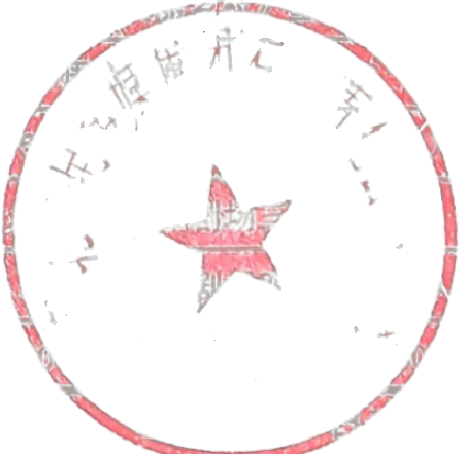 G17星光剧场一集前0:355分钟4500780011200周一至周日(周二23:55周衣日剧扬H  集前、23:30)G18星光剧场二集前1:205分钟4500780011200周一至周日(周二0:50周六日剧场二集前20G19星光剧场三集前2:055分钟4500780011200周一至周日(周二0150、周六日剧场三集前10G20星光剧场四集前2:455分钟4500780011200周一至周日(周二0:50,周六日剧场四集前145)G21星光剧场五集前3:255分钟4500780011200周一至周日(周二0:50、周六日剧场五集前2130)时  间星期一星期二星期三星期四星期五星期六星期日时  间0:00星光剧场星光剧场星光剧场星光剧场星光剧场星光剧场星光剧场0:004:50非常大中医30'(重)周三(6:30)非常大中医30'(重)周三(6:30)非常大中医30'(重)周三(6:30)非常大中医30'(重)周三(6:30)非常大中医30'(重)周三(6:30)非常大中医30'(重)周三(6:30)非常大中医30'(重)周三(6:30)4:505:20晨光剧场晨光剧场晨光剧场晨光剧场晨光剧场晨光剧场晨光剧场5:206:00专题  20'(周三无)专题  20'(周三无)专题  20'(周三无)专题  20'(周三无)专题  20'(周三无)专题  20'(周三无)专题  20'(周三无)6:006:20晨光剧场晨光剧场晨光剧场晨光剧场晨光剧场晨光剧场晨光剧场6:207:00专题1  20'(周三栏目后)专题1  20'(周三栏目后)专题1  20'(周三栏目后)专题1  20'(周三栏目后)专题1  20'(周三栏目后)专题1  20'(周三栏目后)专题1  20'(周三栏目后)7:007:20早气象早气象早气象早气象早气象早气象早气象7:207:30剧场1集剧场1集剧场1集剧场1集剧场1集剧场1集剧场1集7:308:20养生40'养生40'养生40'养生40'养生40'养生40'养生40'8:209:00剧场1集剧场1集剧场1集剧场1集剧场1集剧场1集剧场1集9:109:45养生40'养生40'养生40'养生40'养生40'养生40'养生40'9:4510:30剧场1集剧场1集剧场1集剧场1集剧场1集剧场1集剧场1集10:3011:15养生40'养生40'养生40'养生40'养生40'养生40'养生40'11:1512:00非常帮助50'非常帮助50'非常帮助50'非常帮助50'非常帮助50'非常帮助50'非常帮助50'12:0012:50农博士在行动35'农博士在行动35'农博士在行动35'农博士在行动35'农博士在行动35'美丽乡村15'美丽乡村15'12:5013:20午间农业气象  (周二至周六13:35)午间农业气象  (周二至周六13:35)午间农业气象  (周二至周六13:35)午间农业气象  (周二至周六13:35)午间农业气象  (周二至周六13:35)午间农业气象午间农业气象13:2013:45剧场1集剧场1集剧场1集剧场1集剧场1集剧场1集(13:30)剧场1集(13:30)13:4514:20养生40'养生40'养生40'养生40'养生40'养生40'  (14:15)养生40'  (14:15)14:2015:10剧场1集剧场1集剧场1集剧场1集剧场1集剧场1集(15:00)剧场1集(15:00)15:1015:55养生40'养生40'养生40'养生40'养生40'养生40'  (15:45)养生40'  (15:45)15:5516:35剧场1集剧场1集剧场1集剧场1集剧场1集剧场1集(16:35)剧场1集(16:35)16:3517:15养生40'养生40'养生40'养生40'养生40'养生40'(17:05)养生40'(17:05)17:1518:00非常关注50'非常关注50'非常关注50'非常关注50'非常关注50'17:45绝对有戏 (重)60'17:45男过女人关 (重)60'17:4518:00非常关注50'非常关注50'非常关注50'非常关注50'非常关注50'17:45绝对有戏 (重)60'17:45男过女人关 (重)60'18:0018:50晚气象晚气象晚气象晚气象晚气象晚气象晚气象18:5019:00幸福剧场3集幸福剧场3集幸福剧场3集幸福剧场3集幸福剧场3集男过女人关70'绝对有戏70'19:0020:20幸福剧场3集幸福剧场3集幸福剧场3集幸福剧场3集幸福剧场3集幸福剧场2集幸福剧场2集20:2021:25非常大中医30'非常大中医30'非常大中医30'非常大中医30'非常大中医30'非常帮助(重)50'(22:00)非常帮助(重)50'(22:00)21:2522:00非常帮助(重)50'非常帮助(重)50'非常帮助(重)50'非常帮助(重)50'非常帮助(重)50'非常帮助(重)50'非常帮助(重)50'22:0023:50晚气象晚气象晚气象晚气象晚气象晚气象晚气象23:50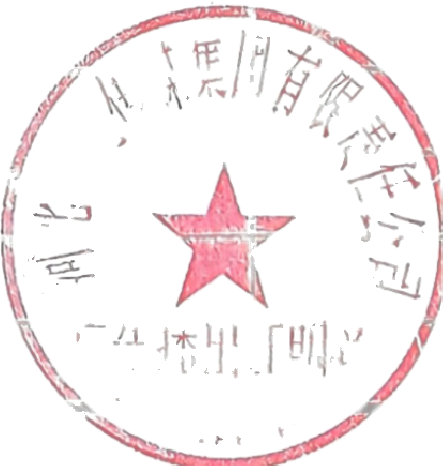 23:00《非常关注》(重)50'《非常关注》(重)50'《非常关注》(重)50'《非常关注》(重)50'《非常关注》(重)50'《美丽乡村》(重)15'(周六日)《美丽乡村》(重)15'(周六日)0:00《农博士在行动》(重)35’周三(6:05)《农博士在行动》(重)35’周三(6:05)《农博士在行动》(重)35’周三(6:05)《农博士在行动》(重)35’周三(6:05)《农博士在行动》(重)35’周三(6:05)《美丽乡村》(重)15'(周六日)《美丽乡村》(重)15'(周六日)0:000:35星光剧场(周六日23:55)星光剧场(周六日23:55)星光剧场(周六日23:55)星光剧场(周六日23:55)星光剧场(周六日23:55)星光剧场(周六日23:55)星光剧场(周六日23:55)0:35说明：每周二01:00-06:30停机检修。说明：每周二01:00-06:30停机检修。说明：每周二01:00-06:30停机检修。说明：每周二01:00-06:30停机检修。说明：每周二01:00-06:30停机检修。说明：每周二01:00-06:30停机检修。说明：每周二01:00-06:30停机检修。2024年月1日起物行2024年月1日起物行时段参考播出位置参考播出时间时长5秒10秒15秒备注农博士在行动片头后《农博士在行动》片头后12:5030”68001200016000周一至周五农博士在行动中插《农博士在行动》中插13:051’30”68001200016000周一至周五时段参考播出位置参考播出时间时长5秒10秒15秒备注美丽乡村片头后《美丽乡村》片头后13:0530”68001200016000周六日美丽乡村中插《美丽乡村》中插13:131’30”68001200016000周六日时段参考播出位置参考播出时间5秒10秒15秒备注非常关注中插1《非常关注》中插18:03128002240032000周一至周五非常关注中插2《非常关注》中插18:20135002370033800周一至周五非常关注中插3《非常关注》中插18:40140002450035000周一至周五时段多考播出位置参考播出时间时长5秒10秒15秒备注非常大中医片头后《非常大中医》片头后21:3030”159002790039800周一至周五非常大中医中插1《非常大中医》中插21:405’00”159002790039800周一至周五非常大中医中插2《非常大中医》中插21:505’00”159002790039800周一至周五时段参考播出位置参考播出时间时长5秒10秒15秒备注非常帮助片头后《非常帮助》片头后22:0030”168002940042000周一至周日(周六日21:50)非常帮助中插1《非常帮助》中插22:201’30”168002940042000周一至周日(周六日22·10)非常帮助中插2《非常帮助》中插22:352’00”168002940042000周一至周日(周六日22:35)非常帮助中插3《非常帮助》中插22:452’00”168002940042000周一至周日(周六日22:45)时段参考播出位置参考播出时间时长5秒10秒15秒备注男过女人关片头后男过女人关片头后19:0130”151002650037800周六男过女人关中插1男过女人关中插119:251’30”159002790039800周六男过女人关中插2男过女人关中插219:502’00”159002790039800周六男过女人关中插3男过女人关中插320:052’00”159002790039800周六时段参考播出位置参考播出时间时长5秒10秒15秒绝对有戏片头后绝对有戏片头后19:0130”151002650037800周日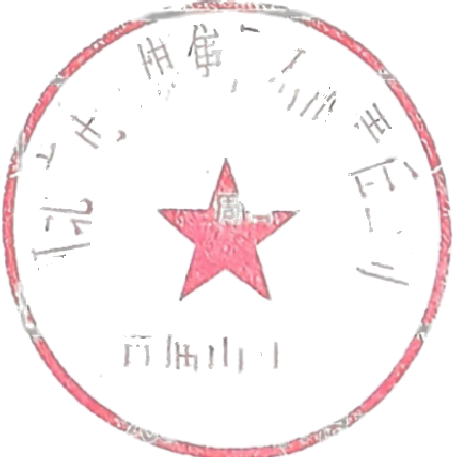 绝对有戏中插1绝对有戏中插119:251’30”159002790039800周日绝对有戏中插2绝对有戏中插219:502’00”159002790039800周日绝对有戏中插3绝对有戏中插320:052’00”159002790039800周日